Reaching Potential: Listening and Speaking Level IVPost Secondary Education Skills: Upper Intermediate English(cc) Ronan Scott and the University of British Columbia’s Okanagan School of Education 2021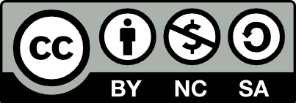 This work is licensed under a Creative Commons Attribution-Non-commercial-ShareAlike 4.0 International License.Under the terms of the license, you are free to: Share—copy and redistribute the material in any medium or format Adapt—remix, transform, and build upon the material The licensor cannot revoke these freedoms as long as you follow the license terms.Under the following terms: Attribution — You must give appropriate credit, provide a link to the license, and indicate if changes were made. You may do so in any reasonable manner, but not in any way that suggests the licensor endorses you or your use. NonCommercial — You may not use the material for commercial purposes. ShareAlike — If you remix, transform, or build upon the material, you must distribute your contributions under the same license as the original.Director, EAL Programs: 			Scott Roy DouglasProgram Coordinator, EAL Programs: 	Amber McLeodAuthor and Layout: 				Ronan ScottThis project was funded, in part, by the UBC Okanagan Open education Resources Grant Program.  Published by: English as an Additional Language ProgramsOkanagan School of Education, University of British Columbia1137 Alumni AvenueKelowna, British Columbia V1V 1V7The photographs and artwork used in these materials may not be altered in any way without permission from the copyright holder, all information is listed on page 37. Page 5Activity A: Discussion Answers will varyPage 6Listening Skill: Identification Major points:3D printers have been used to build affordable houses. You can build a 3D printed home in under 24 hours. Minor points: Anything describing the process of building a 3D printed house. How many examples did you hear? 3What phrases were used to give the examples? For example…; Another company has…; for instance,What phrase was used to introduce the quotation?Dr. Smith from Pacific Interior University says…Page 9Activity B: ResearchDomestic; Adjective; Relating to the household or familyCommercial; Adjective; Related to buying and selling things				Layer; Noun; One thickness, course, or fold laid or lying over or under anotherHumanitarian; Adjective; Involved in or connected with improving people’s lives and reducing sufferingAdequate; Adjective; Sufficient for a specific need or requirementAffordable; Adjective;	Not expensive		 Utensils; Noun; an implement, instrument, or vessel used in a household and especially a kitchen	Blueprint; Noun; A photographic copy of an early plan for a building or machineResearch; Verb; To search or investigate exhaustivelyIndustrial-sized; Adjective; A machine that is big enough to complete very large industrial tasksProcess	; Noun;	 A series of actions or operations conducing to an endBrainstorm; Noun/Verb; To suggest a lot of ideas for a future activity very quickly before considering some of them more carefullyPage 10Activity C: Listen for the AnswersCAFEBDPage 13Activity B: ReflectionAnswers will varyPage 16Activity A: Identifying noun clausesBusinesses are keen to find out how 3D printers print houses.Whether 3D printers are a viable option for producing medical supplies is becoming a frequently asked question in the medical field.The magazine showed which household items were possible to print in only 6 hours.I agree that an industrial-sized 3D printer has many benefits, including the ability to print houses.Most people agree that 3D printers should not be used for producing weapons.There is a lot of debate about which 3D printers are the most efficientPage 17Activity B: Structure of noun clauses112Page 18Activity C: Noun Clauses and Reporting VerbsExplainedArgueMentionedClaimed DemonstratedActivity D: Reporting Verbs and Noun ClausesExplained how Argue thatMentioned whereClaimed 3D printersDemonstrated whetherPage 21Activity A: Word Type VerbNounNounVerbNounVerbNounVerbPage 22Activity B: Syllable Stress VerbNounNounNounVerb NounVerbNounPage 26Activity B: Which is which?Agree/disagreeReportingAgree/disagreeReporting Agree/disagreeReporting ReportingReporting Page 25Activity C: Agree or Disagree?DisagreeAgreeDisagreeDisagreeAgreeAgreeAgreeDisagreePage 27Activity A: Useful Collocations 3D printing is not your most conventional method of construction; however, it certainly is more affordable. An industrial-sized 3D printer could help in the building of adequate and safe homes. In places where there is not affordable housing available, a 3D printer could help solve homelessness. There are many commercial benefits to 3D printing, too. For example, it is possible to print clothing and household utensils. Dr. Smith acknowledges that there might be some downsides to 3D printing, like the development of weapons and the time it takes to print larger items. For many, the concept of three-dimensional objects being printed is new.Page 32Activity B: Active or Passive?Active Passive ActivePassiveActive Page 33Activity C: Identify the Process WordsFirstWhenFollowing that,Next Finally